Funkcionāli nepieciešamā zemes gabala projektsDaudzdzīvokļu dzīvojamai mājai Raiņa ielā 23A, Madonā, Madona novadā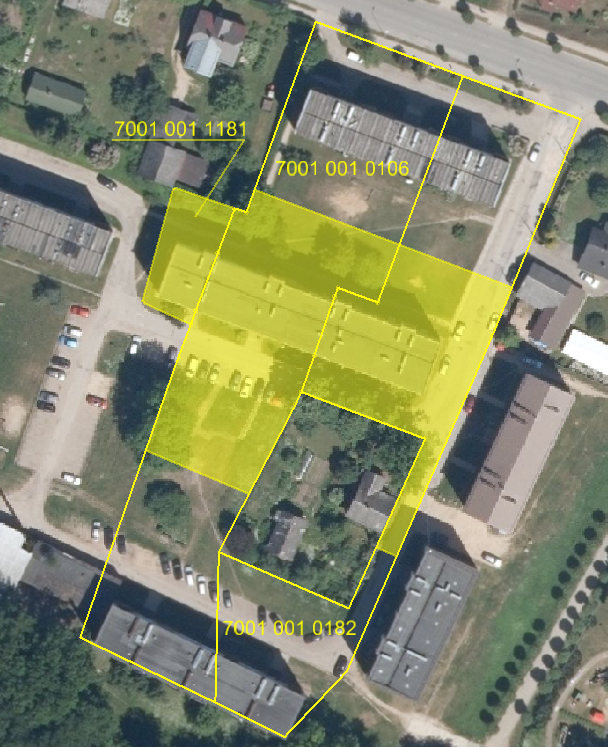 Funkcionāli nepieciešamā zemesgabala novietojums zemes vienībās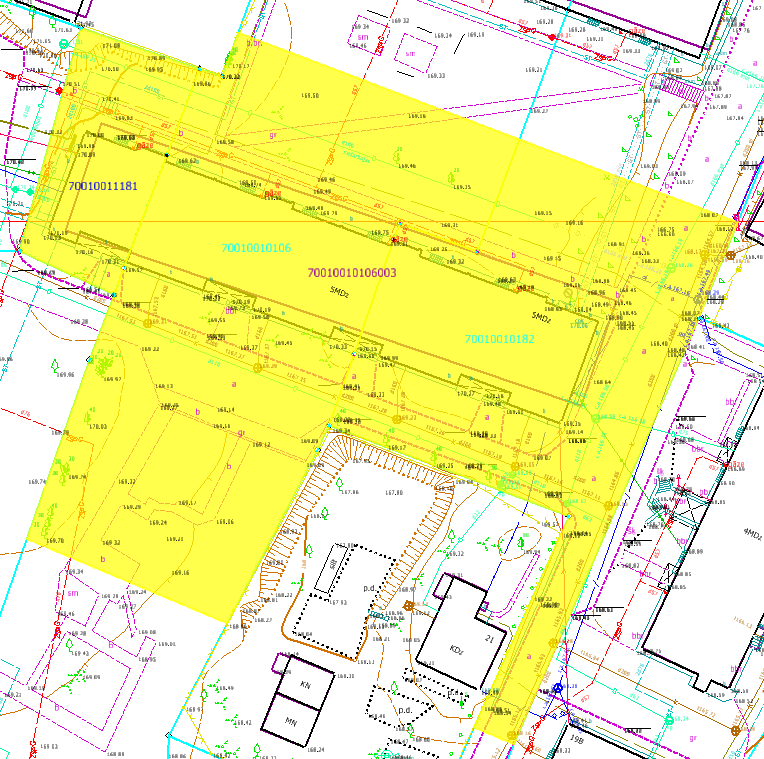 Funkcionāli nepieciešamā zemes gabala projekts uz topogrāfiskās kartes pamataDatu avoti: https://topografija.lv; https://www.lvmgeo.lv/kartes (Dati no VZD, LGIA, SIA “Karšu izdevniecība Jāņa Sēta) 2024. gada informācija   Daudzdzīvokļu dzīvojamās mājas Raiņa ielā 23A, Madonā, Madonas novadā, funkcionāli nepieciešamā zemes gabala robežas – platība 0.3772 ha (kadastrālās uzmērīšanas laikā platība var tikt precizēta)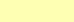     Esošā zemes vienības robeža Sagatavoja S. PutniņaNekustamā īpašuma pārvaldības unteritoriālās plānošanas nodaļaszemes ierīcības inženiere